Allo Sportello Unico per l’ Edilizia del Comune di San Giovanni Lupatoto DOMANDA OCCUPAZIONE SUOLO PUBBLICO IL SOTTOSCRITTOCodice fiscale  ________________________________________ Cognome    ________________________________________  Nome ______________________________ nato a     ________________________________ prov   ___________________________  il ____________ residente a ______________________________ prov ____________________________ CAP __________ in via _______________________________________________________________________ n.  _______      Tel./cell.   ________________________________ E-mail / PEC___________________________________CHIEDEAlla S.V. ill.ma la concessione per poter occupare temporaneamente il suolo pubblico in Via/piazza _____________________________________ n. _________ con:   steccato a protezione del cantiere edile per l’esecuzione delle opere di cui alla concessione edilizia n. ________ del __________: (lunghezza mt. __________ Larghezza mt. ____________= mq. ___________)   (materiale vario, ghiaia,sabbia, ecc.)  _____________________________________________________ (lunghezza mt. __________ Larghezza mt. _________= mq. ________) L’occupazione sarà effettuata dal giorno ______________ al giorno ___________ salvo eventuali modifiche che verranno tempestivamente richieste, ed i lavori saranno eseguiti dalla Ditta ____________________ con sede ____________________________________ in via ________________________________ n. ___codice fiscale __________________________________. Il sottoscritto si assume ogni responsabilità per eventuali danni a cose e persone. San Giovanni Lupatoto ___________________              IL RICHIEDENTE ___________________________ N.B. Allegare 1 marca da bollo da €. 16,00.Presentare la domanda con ANTICIPO DI ALMENO 14 GIORNI rispetto alla data di occupazione suolo pubblico.     SPAZIO RISERVATO AL SETTORE POLIZIA URBANA Visto: Nulla osta per quanto di competenza Note: _________________________________________________________________________________ San Giovanni Lupatoto _____________________________         ____________________________ SPAZIO RISERVATO ALL’ UFFICIO PLATEATICO €. / mq. _____________________ x mq. ____________  x gg. _______________ = €. ________________ Quietanza n. ___________________del ___________________ di €. _____________________ San Giovanni Lupatoto _____________________________         ____________________________ INFORMATIVA SULLA PRIVACYInformativa sulla tutela dei dati personali ( art. 13, D. Lgs. 196/03)I dati personali raccolti sono trattati, con modalità informatiche  e manuali, per gli adempimenti connessi al rilascio dell’autorizzazione pubblicitaria. Il conferimento dei dati è obbligatorio, in mancanza non sarà possibile dare inizio al procedimento e provvedere in conformità. I dipendenti e i collaboratori, anche esterni, del Titolare e i soggetti che forniscono servizi strumentali alle finalità di cui sopra, agiscono in qualità di Responsabili o Incaricati del trattamento. I dati possono essere comunicati ad altri soggetti pubblici e/o privati unicamente in forza di una disposizione di Legge o di regolamento che lo preveda. San Giovanni Lupatoto _____________________ 	IL RICHIEDENTE ___________________________ 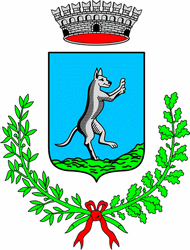 Comune Di San Giovanni LupatotoProvincia di VeronaVia Roma n. 18 CAP 37057Tel 0458290209/251/165 e-mail: protocol.comune.sangiovannilupatoto.vr@pecveneto.itOrario: Lunedì 09.00-13.00 Martedì 15.30-17.30 Venerdì 09.00-13.00